GLT Group Required Equipment ListWe encourage our families to shop through our online provider: SwimOutlet.com.  Swim Outlet has the best prices for our members, and will ship directly to your home.  GLT will also receive a commission of 8% on all orders.  In order for GLT to receive the 8% donation back to the club, you must click on the "Swim Outlet" logo on the bottom toolbar on our website, which will link you directly to SwimOutlet.com.  When shopping, the logo "GLT Swimming" will be displayed at the top of the webpage.  To locate each item below, you can simply put the product name (e.g. fins, pull buoy) in the search box.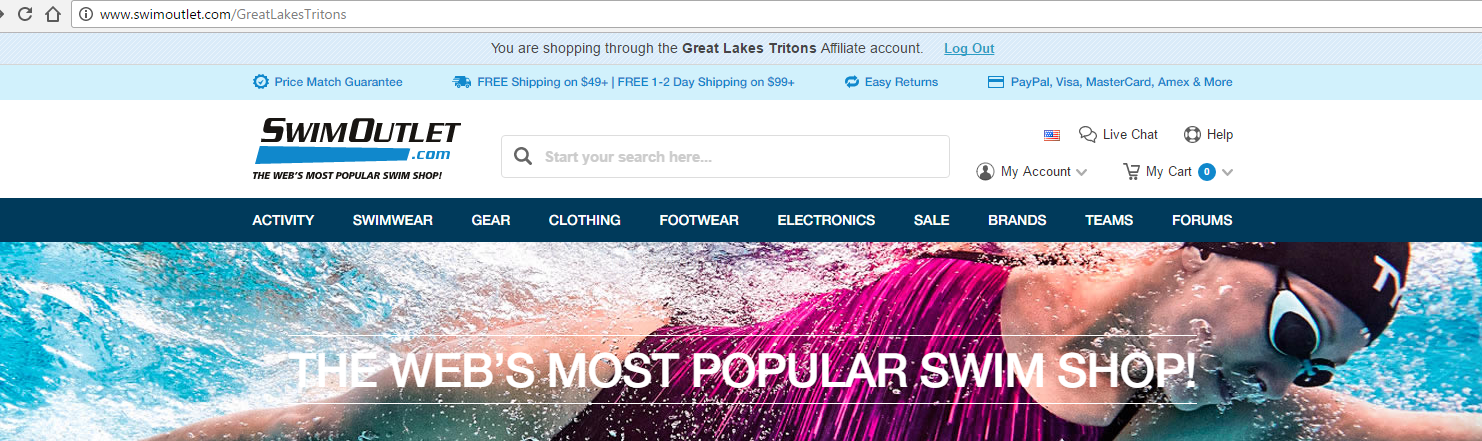 DEVELOPMENTAL Fins: Any of the following brands are acceptable: SPORTI Floating Fins, SPEEDO Triathlon Rubber Swim Fins, FINIS Floating Swim FinsA mesh equipment bag is recommended, but not required. NOVICE Fins: Any of the following brands are acceptable: SPORTI Floating Fins, SPEEDO Triathlon Rubber Swim Fins, FINIS Floating Swim FinsA mesh equipment bag is recommended, but not required. INTERMEDIATE Mesh Equipment Bag: Any mesh equipment bag is acceptable. Examples are: of the following brands are acceptable: SPORTI Mesh Bag, SPORT Equipment Mesh Bag, SPORTI Premium Mesh Bag, BETTERTIMES Mesh Bag, TYR Mesh Equipment Bag, TYR Big Mesh Mummy Backpack III, FINIS Mesh Gear Bag, AQUA Sphere Deck Bag, FINISH Ulta Mesh Backpack Snorkel: FINIS Swimmer’s Swim Snorkel Fins: Any of the following brands are acceptable: SPORTI Floating Fins, SPEEDO Triathlon Rubber Swim Fins, FINIS Floating Swim FinsTennis Shoes: athletic tennis shoes/gym shoes with laces (not soft canvas, etc). These shoes will be used in the water for kick sets. They must be able to go in the pool. JUNIOR Mesh Equipment Bag: Any mesh equipment bag is acceptable. Examples are: of the following brands are acceptable: SPORTI Mesh Bag, SPORT Equipment Mesh Bag, SPORTI Premium Mesh Bag, BETTERTIMES Mesh Bag, TYR Mesh Equipment Bag, TYR Big Mesh Mummy Backpack III, FINIS Mesh Gear Bag, AQUA Sphere Deck Bag, FINISH Ulta Mesh Backpack Snorkel: FINIS Swimmer’s Swim Snorkel Fins: Any of the following brands are acceptable: SPORTI Floating Fins, SPEEDO Triathlon Rubber Swim Fins, FINIS Floating Swim FinsSENIOR COMPETITIVE Mesh Equipment Bag: Any mesh equipment bag is acceptable. Examples are: of the following brands are acceptable: SPORTI Mesh Bag, SPORT Equipment Mesh Bag, SPORTI Premium Mesh Bag, BETTERTIMES Mesh Bag, TYR Mesh Equipment Bag, TYR Big Mesh Mummy Backpack III, FINIS Mesh Gear Bag, AQUA Sphere Deck Bag, FINISH Ulta Mesh Backpack Snorkel: FINIS Swimmer’s Swim Snorkel Fins: Any of the following brands are acceptable: SPORTI Floating Fins, SPEEDO Triathlon Rubber Swim Fins, FINIS Floating Swim FinsPaddles: Speedo IM Tech Paddle. Distance specialty swimmers, talk to Coach Dave: TYR Catalist 2 Training PaddlesSENIOR ELITE Mesh Equipment Bag: Any mesh equipment bag is acceptable. Examples are: of the following brands are acceptable: SPORTI Mesh Bag, SPORT Equipment Mesh Bag, SPORTI Premium Mesh Bag, BETTERTIMES Mesh Bag, TYR Mesh Equipment Bag, TYR Big Mesh Mummy Backpack III, FINIS Mesh Gear Bag, AQUA Sphere Deck Bag, FINISH Ulta Mesh Backpack Snorkel: FINIS Swimmer’s Swim Snorkel Fins: Any of the following brands are acceptable: SPORTI Floating Fins, SPEEDO Triathlon Rubber Swim Fins, FINIS Floating Swim FinsPaddles: Speedo IM Tech Paddle. Distance specialty swimmers, talk to Coach Dave: TYR Catalist 2 Training Paddles